ЗАКОНРЕСПУБЛИКИ САХА (ЯКУТИЯ)ОБ ЭТНОЛОГИЧЕСКОЙ ЭКСПЕРТИЗЕ В МЕСТАХ ТРАДИЦИОННОГОПРОЖИВАНИЯ И ТРАДИЦИОННОЙ ХОЗЯЙСТВЕННОЙ ДЕЯТЕЛЬНОСТИИ НА ТЕРРИТОРИЯХ ТРАДИЦИОННОГО ПРИРОДОПОЛЬЗОВАНИЯКОРЕННЫХ МАЛОЧИСЛЕННЫХ НАРОДОВ СЕВЕРАРЕСПУБЛИКИ САХА (ЯКУТИЯ)Принят постановлениемГосударственного Собрания (Ил Тумэн)Республики Саха (Якутия)от 14.04.2010 З N 538-IVНастоящий Закон регулирует отношения в области этнологической экспертизы в целях социально-экономического и культурного развития коренных малочисленных народов Севера, проживающих на территории Республики Саха (Якутия) (далее - малочисленные народы), защиты их исконной среды обитания, традиционных образа жизни, хозяйственной деятельности и промыслов.(в ред. Законов РС(Я) от 30.01.2019 2099-З N 109-VI, от 24.12.2020 2299-З N 509-VI)Статья 1. Основные понятия, используемые в настоящем ЗаконеВ настоящем Законе используются следующие основные понятия:1) этнологическая экспертиза - научное исследование влияния изменений исконной среды обитания малочисленных народов и социально-культурной ситуации на развитие этноса;2) исконная среда обитания малочисленных народов - исторически сложившийся ареал, в пределах которого малочисленные народы осуществляют культурную и бытовую деятельность и который влияет на их самоидентификацию, образ жизни;3) традиционный образ жизни малочисленных народов - исторически сложившийся способ жизнеобеспечения малочисленных народов, основанный на историческом опыте их предков в области природопользования, самобытной социальной организации проживания, самобытной культуры, сохранения обычаев и верований;4) социально-культурная ситуация - многомерное социокультурное пространство, в котором обитает человек и которое отражает всю совокупность условий его жизнедеятельности;5) этнологический мониторинг - комплексная система изучения и анализа изменений исконной среды обитания малочисленных народов и социально-культурной ситуации в результате хозяйственной и иной деятельности, оценка и прогноз влияния этих изменений на развитие этноса;(в ред. Закона РС(Я) от 24.11.2022 2545-З N 1001-VI)6) намечаемая хозяйственная и иная деятельность - деятельность, способная оказать воздействие на исконную среду обитания малочисленных народов и социально-культурную ситуацию в местах традиционного проживания и традиционной хозяйственной деятельности и на территориях традиционного природопользования малочисленных народов, за исключением работ по геологическому изучению недр (в том числе региональному) в пределах геологических отводов на срок действия соответствующей лицензии, но не более 5 лет, осуществляемых в соответствии с абзацем пятым статьи 7 и пунктом 9 статьи 10.1 Закона Российской Федерации от 21 февраля 1992 года N 2395-1 "О недрах", строительства объектов капитального строительства, линейных объектов, некапитальных строений, сооружений в пределах населенного пункта, объектов социальной инфраструктуры, многоквартирных домов, домов блокированной застройки, объектов индивидуального жилищного строительства, садовых домов, иных объектов капитального строительства, расположенных на земельных участках, предназначенных для индивидуального жилищного строительства, ведения личного подсобного хозяйства, садоводства, объектов капитального строительства, входящих в систему коммунальной инфраструктуры, не относящихся согласно критериям, установленным постановлением Правительства Российской Федерации от 31 декабря 2020 года N 2398 "Об утверждении критериев отнесения объектов, оказывающих негативное воздействие на окружающую среду, к объектам I, II, III и IV категорий", к объектам воздействия на окружающую среду I категории, и их реконструкции и капитального ремонта, заготовки древесины отдельными категориями лиц и гражданами для собственных нужд в соответствии со статьями 29.1, 30 Лесного кодекса Российской Федерации, строительства, реконструкции линий электропередачи классом напряжения до 35 кВ включительно, а также связанных с ними трансформаторных подстанций, распределительных пунктов.(п. 6 в ред. Закона РС(Я) от 24.11.2022 2545-З N 1001-VI)Статья 2. Законодательство Республики Саха (Якутия) об этнологической экспертизеЗаконодательство Республики Саха (Якутия) об этнологической экспертизе основывается на Конституции Российской Федерации, федеральных законах и иных нормативных правовых актах Российской Федерации, Конституции (Основном законе) Республики Саха (Якутия) и состоит из настоящего Закона и иных нормативных правовых актов Республики Саха (Якутия).Статья 3. Задачи этнологической экспертизыЗадачами этнологической экспертизы являются:1) проведение экспертизы нормативных правовых актов, материалов и другой документации по осуществлению намечаемой хозяйственной и иной деятельности в местах традиционного проживания и традиционной хозяйственной деятельности и на территориях традиционного природопользования малочисленных народов;(в ред. Закона РС(Я) от 24.12.2020 2299-З N 509-VI)2) осуществление этнологического мониторинга;3) предупреждение возможных негативных последствий влияния изменений исконной среды обитания малочисленных народов и социально-культурной ситуации в результате намечаемой хозяйственной и иной деятельности на развитие этноса;4) подготовка заключения о влиянии изменений исконной среды обитания малочисленных народов и социально-культурной ситуации в результате намечаемой хозяйственной и иной деятельности на развитие этноса;5) определение соответствия действующему законодательству Российской Федерации расчета убытков, понесенных пользователями земель и других природных ресурсов в местах традиционного проживания и традиционной хозяйственной деятельности и на территориях традиционного природопользования и традиционной хозяйственной деятельности малочисленных народов, а также объединениями малочисленных народов в результате нанесения ущерба исконной среде обитания малочисленных народов хозяйственной деятельностью организаций всех форм собственности и физическими лицами, содержащегося в материалах по оценке воздействия на этнологическую среду;(п. 5 в ред. Закона РС(Я) от 24.11.2022 2545-З N 1001-VI)6) разработка предложений и рекомендаций, направленных на социально-экономическое и культурное развитие малочисленных народов, защиту их исконной среды обитания, традиционных образа жизни, хозяйственной деятельности и промыслов;(в ред. Закона РС(Я) от 30.01.2019 2099-З N 109-VI)7) осуществление контроля на всех этапах реализации намечаемой хозяйственной и иной деятельности.Статья 4. Принципы этнологической экспертизыЭтнологическая экспертиза основывается на следующих принципах:1) предотвращение потенциальной опасности намечаемой хозяйственной и иной деятельности;2) обязательность проведения этнологической экспертизы до принятия решений о реализации намечаемой хозяйственной и иной деятельности в местах традиционного проживания и традиционной хозяйственной деятельности и на территориях традиционного природопользования малочисленных народов, за исключением случая, установленного частью 9 статьи 5 настоящего Закона;(в ред. Законов РС(Я) от 24.12.2020 2299-З N 509-VI, от 24.11.2022 2545-З N 1001-VI)3) комплексность оценки воздействия на исконную среду обитания и традиционный образ жизни малочисленных народов намечаемой хозяйственной и иной деятельности и его последствий;4) достоверность и полнота информации, представляемой на этнологическую экспертизу;5) независимость экспертов этнологической экспертизы при осуществлении ими своих полномочий в области этнологической экспертизы;6) научная обоснованность, объективность и законность заключений этнологической экспертизы;7) гласность, участие общественных организаций (объединений), учет общественного мнения;8) ответственность участников этнологической экспертизы и заинтересованных лиц за организацию, проведение, качество этнологической экспертизы.Статья 5. Порядок проведения этнологической экспертизы1. Организация проведения этнологической экспертизы в местах традиционного проживания и традиционной хозяйственной деятельности и на территориях традиционного природопользования малочисленных народов, находящихся в зоне влияния хозяйственной и иной деятельности, осуществляется уполномоченным органом исполнительной власти Республики Саха (Якутия) в области этнологической экспертизы. Порядок проведения этнологической экспертизы устанавливается Правительством Республики Саха (Якутия).(в ред. Законов РС(Я) от 18.12.2015 1568-З N 693-V, от 24.12.2020 2299-З N 509-VI, от 24.11.2022 2545-З N 1001-VI)2. Малочисленные народы и их объединения имеют право делегировать представителей в экспертную комиссию этнологической экспертизы, а также участвовать в проведении этнологической экспертизы при разработке федеральных и региональных государственных программ освоения природных ресурсов и охраны окружающей среды в местах традиционного проживания и традиционной хозяйственной деятельности и на территориях традиционного природопользования малочисленных народов.(в ред. Закона РС(Я) от 24.12.2020 2299-З N 509-VI)3. Заказчиком этнологической экспертизы (далее - заказчик) выступает юридическое лицо или физическое лицо, в том числе зарегистрированное в качестве индивидуального предпринимателя, которое будет осуществлять намечаемую хозяйственную или иную деятельность в местах традиционного проживания и традиционной хозяйственной деятельности и на территориях традиционного природопользования малочисленных народов.(в ред. Законов РС(Я) от 18.12.2015 1568-З N 693-V, от 24.12.2020 2299-З N 509-VI)3.1. При осуществлении полномочий Республики Саха (Якутия) в области этнологической экспертизы с заказчика взимается сбор, размер которого рассчитывается посредством применения метода сопоставимых рыночных цен (анализа рынка).Метод сопоставимых рыночных цен (анализа рынка) заключается в установлении размера сбора на основании информации о рыночных ценах идентичных услуг или при их отсутствии однородных услуг.При применении метода сопоставимых рыночных цен (анализа рынка) информация о ценах услуг должна быть получена с учетом сопоставимых с условиями планируемой закупки коммерческих и (или) финансовых условий оказания услуг.При применении метода сопоставимых рыночных цен (анализа рынка) уполномоченный орган исполнительной власти Республики Саха (Якутия) в области этнологической экспертизы может использовать обоснованные им коэффициенты или индексы для пересчета цен услуг с учетом различий коммерческих и (или) финансовых условий оказания услуг.(часть 3.1 в ред. Закона РС(Я) от 24.12.2020 2299-З N 509-VI)3.2. Порядок уплаты заказчиком сбора, указанного в части 3.1 настоящей статьи, устанавливается Правительством Республики Саха (Якутия).(часть 3.2 введена Законом РС(Я) от 18.12.2015 1568-З N 693-V)4. Этнологическая экспертиза проводится при условии предварительной уплаты заказчиком сбора, указанного в части 3.1 настоящей статьи.(часть 4 в ред. Закона РС(Я) от 18.12.2015 1568-З N 693-V)5. Разработка и утверждение методики расчета убытков, причиненных малочисленным народам и их объединениям в результате нанесения ущерба их исконной среде обитания хозяйственной деятельностью организаций всех форм собственности, а также физическими лицами, осуществляются Правительством Республики Саха (Якутия).(часть 5 в ред. Закона РС(Я) от 24.11.2022 2545-З N 1001-VI)6. Привлечение научных учреждений к проведению этнологической экспертизы производится в соответствии с федеральным законодательством и законодательством Республики Саха (Якутия).7. В случаях и в порядке, предусмотренных законодательством, может проводиться независимая этнологическая экспертиза.8. Этнологическая экспертиза проводится в обязательном порядке.9. Этнологическая экспертиза проводится до принятия решений о реализации намечаемой хозяйственной и иной деятельности в местах традиционного проживания и традиционной хозяйственной деятельности и на территориях традиционного природопользования малочисленных народов, за исключением случая, установленного абзацем 2 настоящей части.Этнологическая экспертиза может проводиться на любом этапе реализации хозяйственной и иной деятельности в местах традиционного проживания и традиционной хозяйственной деятельности и на территориях традиционного природопользования малочисленных народов в случае принятия соответствующего решения экспертной комиссией этнологической экспертизы.(часть 9 в ред. Закона РС(Я) от 24.11.2022 2545-З N 1001-VI)10. Начало срока проведения этнологической экспертизы устанавливается не позднее чем через три рабочих дня после определения состава экспертной группы при экспертной комиссии этнологической экспертизы по результатам закупки услуги для обеспечения государственных нужд уполномоченного органа исполнительной власти Республики Саха (Якутия) в области этнологической экспертизы. Организация закупок уполномоченным органом исполнительной власти Республики Саха (Якутия) в области этнологической экспертизы осуществляется в соответствии с законодательством Российской Федерации о контрактной системе в сфере закупок товаров, работ, услуг для обеспечения государственных и муниципальных нужд.(в ред. Законов РС(Я) от 20.12.2017 1951-З N 1461-V, от 24.12.2020 2299-З N 509-VI)11. Срок проведения этнологической экспертизы определяется исходя из сложности объектов этнологической экспертизы, устанавливаемой в соответствии с нормативными правовыми актами уполномоченного органа исполнительной власти Республики Саха (Якутия) в области этнологической экспертизы, но не должен превышать трех месяцев.12. Результатом проведения этнологической экспертизы является заключение этнологической экспертизы.Часть 13. Утратила силу. - Закон РС(Я) от 24.11.2022 2545-З N 1001-VI.Статья 6. Субъекты и объекты этнологической экспертизы1. Субъектами этнологической экспертизы являются:1) лица, относящиеся к малочисленным народам, общины и иные объединения малочисленных народов;(п. 1 в ред. Закона РС(Я) от 18.12.2015 1568-З N 693-V)2) уполномоченный орган исполнительной власти Республики Саха (Якутия) в области этнологической экспертизы;3) экспертная комиссия этнологической экспертизы, участвующая в пределах своих полномочий в организации и проведении этнологической экспертизы;4) заказчик;5) физические и юридические лица, привлекаемые к проведению этнологической экспертизы в соответствии с федеральным законодательством и законодательством Республики Саха (Якутия);6) Совет представителей коренных малочисленных народов Севера при Главе Республики Саха (Якутия), участвующий в пределах своих полномочий в организации этнологической экспертизы.(п. 6 введен Законом РС(Я) от 23.03.2023 2612-З N 1135-VI)2. Объектами этнологической экспертизы являются:1) нормативные правовые акты, материалы и другая документация по осуществлению намечаемой хозяйственной и иной деятельности в местах традиционного проживания и традиционной хозяйственной деятельности и на территориях традиционного природопользования малочисленных народов;(в ред. Закона РС(Я) от 24.12.2020 2299-З N 509-VI)2) малочисленные народы, находящиеся в зоне влияния намечаемой хозяйственной и иной деятельности;3) исконная среда обитания малочисленных народов;4) социально-культурная ситуация в зоне влияния намечаемой хозяйственной и иной деятельности.Статья 7. Экспертная комиссия этнологической экспертизы1. Состав экспертной комиссии этнологической экспертизы утверждается Правительством Республики Саха (Якутия).2. Экспертная комиссия этнологической экспертизы обязана осуществлять свою деятельность в соответствии с настоящим Законом.(в ред. Закона РС(Я) от 24.11.2022 2545-З N 1001-VI)3. Руководитель экспертной комиссии этнологической экспертизы:1) участвует в формировании экспертной комиссии этнологической экспертизы;2) утратил силу. - Закон РС(Я) от 24.11.2022 2545-З N 1001-VI;3) обеспечивает качественное проведение этнологической экспертизы;4) организует подготовку заключения этнологической экспертизы.4. Члены экспертной группы и экспертной комиссии этнологической экспертизы не должны состоять в трудовых или иных договорных отношениях с заказчиком или с разработчиком объекта этнологической экспертизы.(в ред. Закона РС(Я) от 24.11.2022 2545-З N 1001-VI)5. Эксперт этнологической экспертизы при проведении этнологической экспертизы имеет право:1) заявлять о необходимости представления заказчиком дополнительных материалов для всесторонней и объективной оценки объектов этнологической экспертизы;2) формулировать особое мнение по объекту этнологической экспертизы, которое прилагается к заключению этнологической экспертизы.6. Эксперт этнологической экспертизы обязан:1) соблюдать требования настоящего Закона и иных нормативных правовых актов в области этнологической экспертизы;2) обеспечивать объективность и обоснованность выводов своего заключения по объекту этнологической экспертизы;3) обеспечивать сохранность материалов и конфиденциальность сведений, представленных на этнологическую экспертизу.7. При экспертной комиссии этнологической экспертизы создается экспертная группа, состав которой определяется по результатам закупки услуги для обеспечения государственных нужд уполномоченного органа исполнительной власти Республики Саха (Якутия) в области этнологической экспертизы.(часть 7 введена Законом РС(Я) от 20.12.2017 1951-З N 1461-V)8. Экспертная группа при экспертной комиссии этнологической экспертизы, состоящая не менее чем из трех экспертов, проводит этнологическую экспертизу в порядке, утвержденном Правительством Республики Саха (Якутия).(часть 8 введена Законом РС(Я) от 20.12.2017 1951-З N 1461-V)8.1. Одобрение заключения этнологической экспертизы на заседании экспертной комиссии этнологической экспертизы считается исполнением обязательства экспертной группы по государственному контракту.(часть 8.1 введена Законом РС(Я) от 24.11.2022 2545-З N 1001-VI)Статья 8. Заключение этнологической экспертизы1. Заключением этнологической экспертизы является документ, подготовленный экспертной группой и одобренный экспертной комиссией этнологической экспертизы, содержащий обоснованные выводы о допустимости (недопустимости) воздействия на исконную среду обитания и традиционный образ жизни малочисленных народов намечаемой хозяйственной и иной деятельности и о возможности ее реализации.(часть 1 в ред. Закона РС(Я) от 24.11.2022 2545-З N 1001-VI)2. Заключение этнологической экспертизы может быть положительным или отрицательным.3. Положительное заключение этнологической экспертизы является одним из обязательных условий финансирования и реализации намечаемой хозяйственной и иной деятельности в местах традиционного проживания и традиционной хозяйственной деятельности и на территориях традиционного природопользования малочисленных народов.(в ред. Законов РС(Я) от 24.12.2020 2299-З N 509-VI, от 24.11.2022 2545-З N 1001-VI)4. Заключение, подготовленное экспертной группой, подписывается руководителем экспертной группы, всеми ее членами. В случае, если заключение подготавливается в форме электронного документа, оно подписывается электронной подписью. К заключению могут прилагаться особые мнения экспертов, не согласных с принятым заключением.(часть 4 в ред. Закона РС(Я) от 24.11.2022 2545-З N 1001-VI)5. Заключение этнологической экспертизы приобретает юридическую силу после его утверждения Правительством Республики Саха (Якутия).(часть 5 в ред. Закона РС(Я) от 24.11.2022 2545-З N 1001-VI)6. При осуществлении хозяйственной деятельности с отступлениями от документации, получившей положительное заключение этнологической экспертизы, и (или) в случае внесения изменений в указанную документацию заказчик обязан подать новое заявление о проведении этнологической экспертизы по форме, установленной Правительством Республики Саха (Якутия).(часть 6 в ред. Закона РС(Я) от 24.11.2022 2545-З N 1001-VI)6.1. Заказчик обязан обеспечить проведение этнологического мониторинга в срок, установленный заключением этнологической экспертизы, и в порядке, установленном Правительством Республики Саха (Якутия).(часть 6.1 введена Законом РС(Я) от 24.11.2022 2545-З N 1001-VI)7. Заключение этнологической экспертизы направляется заказчику. Для осуществления соответствующих контрольных функций уполномоченный орган исполнительной власти Республики Саха (Якутия) в области этнологической экспертизы может направлять информацию о заключении этнологической экспертизы уполномоченным органам исполнительной власти Республики Саха (Якутия) в области охраны окружающей природной среды, в области управления использования и охраны недр, органам государственной власти Республики Саха (Якутия), территориальному органу исполнительной власти в сфере недропользования, органу местного самоуправления, на территории которого проводится этнологическая экспертиза.Порядок осуществления контроля за действиями, связанными с заключением этнологической экспертизы, определяется Правительством Республики Саха (Якутия).(часть 7 в ред. Закона РС(Я) от 24.11.2022 2545-З N 1001-VI)7.1. Заказчик в порядке и сроки, установленные заключением этнологической экспертизы, направляет в адрес уполномоченного органа исполнительной власти Республики Саха (Якутия) в области этнологической экспертизы сведения о выплате убытков и выполнении рекомендаций, содержащихся в заключении этнологической экспертизы.(часть 7.1 введена Законом РС(Я) от 24.11.2022 2545-З N 1001-VI)7.2. Для заключения соглашения о возмещении убытков, понесенных малочисленными народами, объединениями малочисленных народов и лицами, относящимся к малочисленным народам, в результате нанесения ущерба их исконной среде обитания хозяйственной деятельностью организаций всех форм собственности, а также физическими лицами заключение этнологической экспертизы направляется в Совет представителей коренных малочисленных народов Севера при Главе Республики Саха (Якутия) в порядке, установленном федеральным законодательством.(часть 7.2 введена Законом РС(Я) от 23.03.2023 2612-З N 1135-VI)8. Отрицательное заключение этнологической экспертизы является основанием для запрета реализации объекта этнологической экспертизы.9. В случае отрицательного заключения этнологической экспертизы заказчик вправе представить материалы на повторную этнологическую экспертизу при условии их переработки с учетом замечаний, изложенных в данном отрицательном заключении.10. Заказчик вправе обжаловать отрицательное заключение этнологической экспертизы в судебном порядке.Статья 9. Финансовое обеспечение проведения этнологической экспертизы(в ред. Закона РС(Я) от 18.12.2015 1568-З N 693-V)1. Финансовое обеспечение проведения этнологической экспертизы, в том числе ее повторное проведение, осуществляется за счет средств государственного бюджета Республики Саха (Якутия) при условии уплаты заказчиком сбора, указанного в части 3.1 статьи 5 настоящего Закона, в установленном Правительством Республики Саха (Якутия) порядке.2. Средства, поступившие в государственный бюджет Республики Саха (Якутия) в счет уплаты заказчиком сбора, указанного в части 3.1 статьи 5 настоящего Закона, используются исключительно на проведение этнологической экспертизы. Уполномоченный орган исполнительной власти Республики Саха (Якутия) в области этнологической экспертизы несет ответственность за целевое использование этих средств.Статья 10. Ответственность лиц, виновных в нарушении законодательства об этнологической экспертизеЛица, виновные в нарушении законодательства об этнологической экспертизе, несут ответственность в соответствии с федеральным законодательством и законодательством Республики Саха (Якутия).Статья 11. Вступление в силу настоящего ЗаконаНастоящий Закон вступает в силу по истечении десяти дней со дня его официального опубликования.ПрезидентРеспублики Саха (Якутия)В.ШТЫРОВг. Якутск14 апреля 2010 года820-З N 537-IV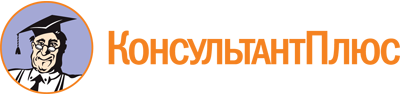 Закон Республики Саха (Якутия) от 14.04.2010 820-З N 537-IV
(ред. от 23.03.2023)
"Об этнологической экспертизе в местах традиционного проживания и традиционной хозяйственной деятельности и на территориях традиционного природопользования коренных малочисленных народов Севера Республики Саха (Якутия)"
(принят постановлением ГС (Ил Тумэн) РС(Я) от 14.04.2010 З N 538-IV)Документ предоставлен КонсультантПлюс

www.consultant.ru

Дата сохранения: 20.06.2023
 14 апреля 2010 года820-З N 537-IVСписок изменяющих документов(в ред. Законов РС(Я)от 18.12.2015 1568-З N 693-V, от 20.12.2017 1951-З N 1461-V,от 30.01.2019 2099-З N 109-VI, от 24.12.2020 2299-З N 509-VI,от 24.11.2022 2545-З N 1001-VI, от 23.03.2023 2612-З N 1135-VI)